ΠΑΡΟΥΣΙΑΣΕΙΣ ΔΙΠΛΩΜΑΤΙΚΩΝ ΕΡΓΑΣΙΩΝ  ΤΕΤΑΡΤΗ 9 ΜΑΡΤΙΟΥΑΙΘΟΥΣΑ ΠΑΓΙΑΤΑΚΗΣ-ΚΤΗΡΙΟ ΕΠΕΚΤΑΣΗΣ  ΠΑΡΑΣΚΕΥΗ 11 ΜΑΡΤΙΟΥΑΙΘΟΥΣΑ ΠΑΓΙΑΤΑΚΗΣ-ΚΤΗΡΙΟ ΕΠΕΚΤΑΣΗΣΕΛΛΗΝΙΚΗ ΔΗΜΟΚΡΑΤΙΑΚΩΔ. ΕΝΤΥΠΟΥ: Π1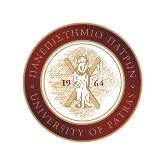 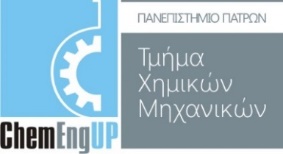 ΜΗΧΑΝΙΚΗ ΔΙΕΡΓΑΣΙΩΝ ΚΑΙ ΠΕΡΙΒΑΛΛΟΝΤΟΣΑ΄ ΤΟΜΕΑΣΕπιτροπή: κ.κ. Α. Αρμάου και Π.ΒαφέαςΜΗΧΑΝΙΚΗ ΔΙΕΡΓΑΣΙΩΝ ΚΑΙ ΠΕΡΙΒΑΛΛΟΝΤΟΣΑ΄ ΤΟΜΕΑΣΕπιτροπή: κ.κ. Α. Αρμάου και Π.ΒαφέαςΜΗΧΑΝΙΚΗ ΔΙΕΡΓΑΣΙΩΝ ΚΑΙ ΠΕΡΙΒΑΛΛΟΝΤΟΣΑ΄ ΤΟΜΕΑΣΕπιτροπή: κ.κ. Α. Αρμάου και Π.ΒαφέαςΜΗΧΑΝΙΚΗ ΔΙΕΡΓΑΣΙΩΝ ΚΑΙ ΠΕΡΙΒΑΛΛΟΝΤΟΣΑ΄ ΤΟΜΕΑΣΕπιτροπή: κ.κ. Α. Αρμάου και Π.ΒαφέαςΜΗΧΑΝΙΚΗ ΔΙΕΡΓΑΣΙΩΝ ΚΑΙ ΠΕΡΙΒΑΛΛΟΝΤΟΣΑ΄ ΤΟΜΕΑΣΕπιτροπή: κ.κ. Α. Αρμάου και Π.Βαφέας108:30-9:10Λαβδάς ΣτέφανοςΑυτότροφη καλλιέργεια του μικροφύκους Tisochrysis lutea για παραγωγή αντιοξειδωτικών ουσιώνΜ. Κορνάρος9:15-11:30ΜΑΘΗΜΑΜΑΘΗΜΑΜΑΘΗΜΑ211:30-12:10Κωνσταντίνου ΠαυλίναΑυτότροφη καλλιέργεια μικροφυκων για την παραγωγή αντιοξειδωτικών συστατικώνΜ. Κορνάρος312:15-12:55Τότη  ΧριστίναΕνεργειακή αξιοποίηση αγροτοκτηνοτροφικών υπολειμμάτων της Nότιας Ελλάδας μέσω της παραγωγής ΒιοαερίουΜ. Κορνάρος413:00-13:40Μπονάκη ΠελαγίαΕνεργειακή αξιοποίηση αγροτοκτηνοτροφικών υπολειμμάτων της Βόρειας  Ελλάδας μέσω της παραγωγής ΒιοαερίουΜ. ΚορνάροςΜΗΧΑΝΙΚΗ ΔΙΕΡΓΑΣΙΩΝ ΚΑΙ ΠΕΡΙΒΑΛΛΟΝΤΟΣ Α΄ ΤΟΜΕΑΣΕπιτροπή: κ.κ. Α. Αρμάου και Π.ΒαφέαςΜΗΧΑΝΙΚΗ ΔΙΕΡΓΑΣΙΩΝ ΚΑΙ ΠΕΡΙΒΑΛΛΟΝΤΟΣ Α΄ ΤΟΜΕΑΣΕπιτροπή: κ.κ. Α. Αρμάου και Π.ΒαφέαςΜΗΧΑΝΙΚΗ ΔΙΕΡΓΑΣΙΩΝ ΚΑΙ ΠΕΡΙΒΑΛΛΟΝΤΟΣ Α΄ ΤΟΜΕΑΣΕπιτροπή: κ.κ. Α. Αρμάου και Π.ΒαφέαςΜΗΧΑΝΙΚΗ ΔΙΕΡΓΑΣΙΩΝ ΚΑΙ ΠΕΡΙΒΑΛΛΟΝΤΟΣ Α΄ ΤΟΜΕΑΣΕπιτροπή: κ.κ. Α. Αρμάου και Π.ΒαφέαςΜΗΧΑΝΙΚΗ ΔΙΕΡΓΑΣΙΩΝ ΚΑΙ ΠΕΡΙΒΑΛΛΟΝΤΟΣ Α΄ ΤΟΜΕΑΣΕπιτροπή: κ.κ. Α. Αρμάου και Π.Βαφέας108:30-9:10Αρφάνη ΜαρίαΣυγκριτική μελέτη παραγωγής μικροβιακών βιοπλαστικών από οξινισμένα σακχαρούχα απόβλητα μέσω μικτών και καθαρών καλλιεργειώνΓ. Λυμπεράτος29:15-09:55Παπαδόπουλος ΟρέστηςΠαραγωγή Βιο-Αιθανόλης από αμυλούχα απόβληταΓ. Λυμπεράτος310:00-10:40Παπαρούνη ΧρυσάνθηΠροεπεξεργασία υγρών αποβλήτωνΔ. Βαγενάς410:45-11:25Μαστραντωνάκη ΜαρίαΕπεξεργασία αποβλήτων χρωστικών με τις μεθόδους της υδροδυναμικής σπηλαίωσης/ηλεκτροχημικής κροκίδωσηςΔ. Βαγενάς511:30-12:10Παναγόπουλος ΣτυλιανόςΑπομάκρυνση νιτρικού και αμμωνιακού αζώτου από πόσιμο νερό με χρήση τροποποιημένου παλιγορσκίτη σε στήλη προσρόφησηςΔ. Βαγενάς612:15-12:55Βαρνάβα ΠαναγιώτηςΜελέτες πρόσδεσης υποστρωμάτων σε μυκητιακή ξυλανάση βιοτεχνολογικού ενδιαφέροντοςΜ. Δημαρόγκωνα713:00-13:40Δημοπούλου ΜυρτώΜέτρηση της συγκέντρωσης και της απορρόφησης του μαύρου άνθρακα στην ατμόσφαιραΣ. Πανδής13:40-15:40ΔΙΑΛΕΙΜΜΑΔΙΑΛΕΙΜΜΑΔΙΑΛΕΙΜΜΑ815:45-16:25Καγιαλάρη ΜαρίαΗλιακή Φωτοκαταλυτική Αποδόμηση της Βαλσαρτάνης με χρήση Καταλύτη MoS2/BiOCIΔ. Μαντζαβίνος916:30-17:10Χριστοφίλη ΜαρίαΚαταλυτική ενεργοποίηση υπερθεϊκών αλάτων για την αποδόμηση οργανικών μικρορύπων σε υδατικές μήτρεςΔ. Μαντζαβίνος1017:15-17:55Ζαμπέλης Δημήτρης3D Simulation of blood flow in the MicrocirculationΙ. Δημακόπουλος1118:00-18:40Καλκασίνα ΚωνσταντίναΜοντελοποίηση της Νευροαγγειακής σύζευξηςΙ. Δημακόπουλος